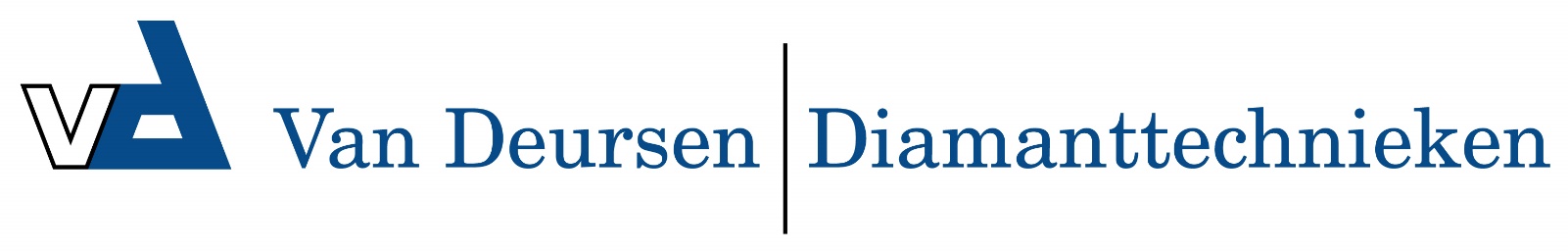 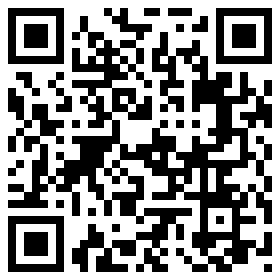 Zuigmond Proflo Ø 38 mm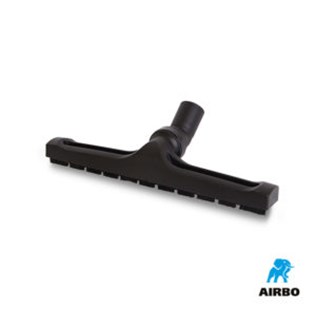 Zuigmond proflo ø38mm:– 400mm proflo
– Bestelnummer: 500782